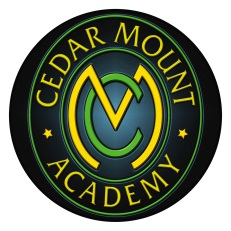 Teacher of ICT & Computer ScienceSalary: 			Main Pay ScaleClosing Date: 		Sunday 2nd February 2020Interview date: 		To be confirmedStart date:		Easter 2020 (sooner if possible)Bright Futures Educational Trust (BFET) is a partnership of schools based in the North West. We are committed to our vision: ‘The best for everyone, the best from everyone’. Everything that we do is underpinned by our values of community, integrity and passion.  We never forget that we are here in the service of children, families and communities. In order to get the best from our young people we need to invest in our workforce providing opportunities for people to work collaboratively, to share practice, to support and challenge one another, recognising that we are always learning.Cedar Mount Academy is looking to appoint an outstanding, enthusiastic Teacher of ICT and Computer Science for a full-time position to start as soon as possible.You will already have the skills, qualifications and experience to teach ICT and Computer Science throughout KS3 and KS4, communicating effectively to all ages and abilities.CAN YOU INSPIRE?Are you an outstanding practitioner, with high expectations and a record of getting the best from your students? We are looking for someone with drive, energy, a genuine love for teaching and learning and a passion Computing and ICT. You will have outstanding teaching practice and the vision and determination to ensure all our students receive a first class education.As an Academy, we are focused on encouraging every student to strive to achieve the very best they can be whilst also rising to the challenge of building on success.Bright Futures Educational Trust is committed to safeguarding and promoting the welfare of children and young people and expects all staff and volunteers to share this commitment. Any successful applicant will be required to undertake an Enhanced Disclosure by the Criminal Records Bureau. The post is exempt from the Rehabilitation of Offenders Act 1974.If you want to be a part of our team and join us on our exciting journey, then we look forward to reading your application.  Please return your application no later than 12noon on the closing date stated above. Shortlisted candidates will be sent interview details as soon after the closing date as possible.  This is a fabulous opportunity to join an academy that is a vibrant community, where students feel safe and supported. The school is on an exciting journey. Please feel free to contact us via Chris Barber, HR on 0161 359 3168 or by email cbarber@cma.bfet.uk should you wish for more information about this role.Application forms and Disclosure of Criminal Background form are to be returned by email to vacancies@cma.bfet.uk